玉溪师范学院就业信息推送表填表单位：玉溪师范学院                               推送日期：2023年7月13日招聘单位云南省医药有限公司所属省份/地州云南 昆明单位简介///报名/考试时间2023年7月12日发布招聘信息2023年7月12日发布招聘信息2023年7月12日发布招聘信息报名方式及地点（平台）报名方式：点击下方链接进入小程序报名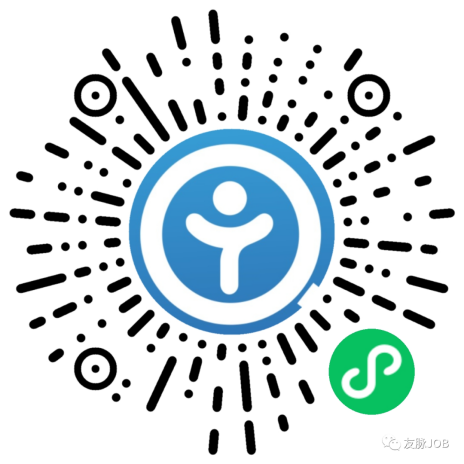 报名方式：点击下方链接进入小程序报名报名方式：点击下方链接进入小程序报名岗位信息用工形式///咨询电话吴老师 15388894616吴老师 15388894616吴老师 15388894616信息来源云南求职帮https://mp.weixin.qq.com/s/UkiibR-CVhAyzS-TfVJQQg云南求职帮https://mp.weixin.qq.com/s/UkiibR-CVhAyzS-TfVJQQg云南求职帮https://mp.weixin.qq.com/s/UkiibR-CVhAyzS-TfVJQQg备注如需获取附件或其他详细信息，请点击链接自行查看如需获取附件或其他详细信息，请点击链接自行查看如需获取附件或其他详细信息，请点击链接自行查看